Об организации родительского контроля качества питания в ГКОУ РД «Сангарская СОШ Лакского района» С целью повышения эффективности системы контроля качества питания обучающихся  ГКОУ РД «Сангарская СОШ Лакского района»ПРИКАЗЫВАЮ:Назначить ответственным за организацию родительского контроля качества питания обучающихся в ГКОУ РД «Сангарская СОШ Лакского района» заместителя директора по ВР Мусаеву Зулейхат Айгуновну.Утвердить положение «Об организации родительского контроля качества питания в ГКОУ РД «Сангарская СОШ Лакского района».Утвердить состав комиссии родительского контроля качества питания в ГКОУ РД «Сангарская СОШ Лакского района»в следующем составе:Абдуллаева А.К. - председатель комиссииКурбанмагомедова А.Г.– член комиссииАразова З. – член комиссии3.	Разработать план работы родительского контроля.Утвердить форму Журнала посещения родителями столовой школы с целью осуществления контроля качества питания обучающихся.5. Контроль над  исполнением приказа оставляю за собой.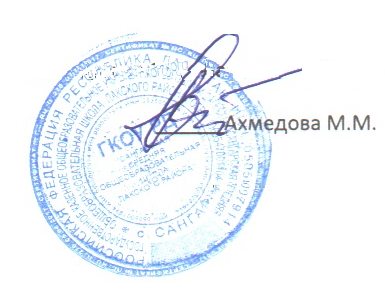  Директор школы      ПРИКАЗ №18631.08.2020 г.